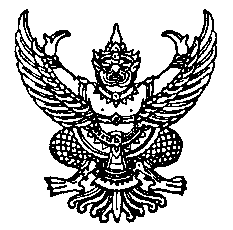 ข้อบังคับมหาวิทยาลัยธรรมศาสตร์ว่าด้วยการจัดตั้งและการแบ่งส่วนงานของมหาวิทยาลัยธรรมศาสตร์ (ฉบับที่ ๘) พ.ศ. ๒๕๖๕________________________	โดยที่เป็นการสมควรแก้ไขเพิ่มเติมข้อบังคับมหาวิทยาลัยธรรมศาสตร์ว่าด้วยการจัดตั้งและ
การแบ่งส่วนงานของมหาวิทยาลัยธรรมศาสตร์ 	อาศัยอำนาจตามความในมาตรา ๒๓ ประกอบมาตรา ๙ วรรคสาม แห่งพระราชบัญญัติมหาวิทยาลัยธรรมศาสตร์ พ.ศ. ๒๕๕๘ และสภามหาวิทยาลัยในการประชุมครั้งที่ ๓/๒๕๖๕ เมื่อวันที่ 
๒๘ มีนาคม ๒๕๖๕ ออกข้อบังคับไว้ดังนี้	ข้อ ๑ ข้อบังคับนี้เรียกว่า “ข้อบังคับมหาวิทยาลัยธรรมศาสตร์ว่าด้วยการจัดตั้งและ
การแบ่งส่วนงานของมหาวิทยาลัยธรรมศาสตร์ (ฉบับที่ ๘) พ.ศ. ๒๕๖๕”	ข้อ ๒ ข้อบังคับนี้ให้ใช้บังคับตั้งแต่วันถัดจากวันประกาศในราชกิจจานุเบกษาเป็นต้นไป	ข้อ ๓ ให้เพิ่มความต่อไปนี้เป็น (๖) ของ (ฉ) ของข้อ ๔ ของข้อบังคับมหาวิทยาลัยธรรมศาสตร์
ว่าด้วยการจัดตั้งและการแบ่งส่วนงานของมหาวิทยาลัยธรรมศาสตร์ พ.ศ. ๒๕๕๙ “(๖) สถานีวิทยุกระจายเสียงมหาวิทยาลัยธรรมศาสตร์”                                      ประกาศ ณ วันที่   ๖  พฤษภาคม  พ.ศ. ๒๕๖๕				                    (ศาสตราจารย์พิเศษ นรนิติ เศรษฐบุตร)					                   นายกสภามหาวิทยาลัย